Pre-conference sessions are at the Palm Beach County Library System’s Main Library located at 3650 Summit Blvd, West Palm Beach, FL. Transportation will be provided from the Holiday Inn Palm Beach Airport – Conference Center to the library and back via Molly Trolley. This free shuttle is being made available for conference attendees by Palm Beach Talking Books Service.There is an attendee limit of 12 for all pre-conference sessions.Monday, June 3Tuesday, Wednesday, and Thursday sessions are on the 2nd floor of the Holiday Inn Palm Beach Airport – Conference Center.Tuesday, June 4Tuesday, Wednesday, and Thursday sessions are on the 2nd floor of the Holiday Inn Palm Beach Airport – Conference Center.Wednesday, June 5Tuesday, Wednesday, and Thursday sessions are on the 2nd floor of the Holiday Inn Palm Beach Airport – Conference Center.Thursday, June 6TimeSession Title9:00-10:15Hands-on Pre-conference SessionKLAS Scavenger Hunt(PBCLS Computer Training Room)10:15-10:30Break10:30-12:30Hands-on Pre-conference SessionEffective Search Strategies in KLAS(PBCLS Computer Training Room)12:30-1:30Lunch1:30-3:30Hands-on Pre-conference SessionEffective Search Strategies in KLAS(PBCLS Computer Training Room)3:30-3:45Break3:45-5:00Hands-on Pre-conference SessionKLAS Scavenger Hunt(PBCLS Computer Training Room)5:00-7:00Conference Registration (Holiday Inn Palm Beach Airport – Conference Center Lobby)6:30-7:00Meet up with other conference attendees in the Holiday Inn Palm Beach Airport Hotel Lobby and head to dinner in groups7:30-9:30Cards & Connections – Try a new game (or teach others an old favorite) and meet new colleagues.(Holiday Inn Palm Beach Airport – Conference Center Lobby)TimeSession TitleSession TitleSession Title8:30-NoonConference Registration(Hallway outside Belvedere Room)Conference Registration(Hallway outside Belvedere Room)Conference Registration(Hallway outside Belvedere Room)8:30-9:00Coffee with Colleagues(Belvedere Room)Coffee with Colleagues(Belvedere Room)Coffee with Colleagues(Belvedere Room)9:00-10:30WelcomeAttendee Roll CallJulie Klauber Award PresentationKeynote Speaker(Belvedere Room)WelcomeAttendee Roll CallJulie Klauber Award PresentationKeynote Speaker(Belvedere Room)WelcomeAttendee Roll CallJulie Klauber Award PresentationKeynote Speaker(Belvedere Room)10:30-10:50BreakBreakBreak10:50-NoonBirds of a Feather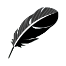 KLAS Administrators(Belvedere Room)WorkshopInterpreting KLAS Error Messages 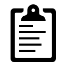 (Military Room)WorkshopTips & Tricks for Reader Advisors(Board Room)Noon-1:00LunchLunchLunch1:00-3:30Keystone Highlights from the Past YearKLAS New FeaturesAccessible Accessibility: Providing Access to More using Outside Sources(Belvedere Room)Keystone Highlights from the Past YearKLAS New FeaturesAccessible Accessibility: Providing Access to More using Outside Sources(Belvedere Room)Keystone Highlights from the Past YearKLAS New FeaturesAccessible Accessibility: Providing Access to More using Outside Sources(Belvedere Room)3:30-3:50Break Break Break 3:50-5:00Birds of a FeatherReaders Advisors(Board Room)WorkshopHandling Foreign Language Materials(Military Room)WorkshopKLAS New Features(Belvedere Room)6:00-8:30Welcome Reception with EntertainmentHosted by Keystone Systems(Lake Worth Casino and Beach Complex – Lake Worth, FL)Buses leave from the hotel lobby at 5:30 & 6:00 PM for the Casino.Buses leave the Casino at 8:30 & 9:30 PM to return to the hotel.Welcome Reception with EntertainmentHosted by Keystone Systems(Lake Worth Casino and Beach Complex – Lake Worth, FL)Buses leave from the hotel lobby at 5:30 & 6:00 PM for the Casino.Buses leave the Casino at 8:30 & 9:30 PM to return to the hotel.Welcome Reception with EntertainmentHosted by Keystone Systems(Lake Worth Casino and Beach Complex – Lake Worth, FL)Buses leave from the hotel lobby at 5:30 & 6:00 PM for the Casino.Buses leave the Casino at 8:30 & 9:30 PM to return to the hotel.TimeSession TitleSession TitleSession Title8:30-9:00Coffee with Colleagues(Belvedere Room)Coffee with Colleagues(Belvedere Room)Coffee with Colleagues(Belvedere Room)9:00-10:30NLS FocusedNLS ReportResponding to Changing Service ModelsDuplication on Demand: Better, Faster, 
Stronger, More!(Belvedere Room)NLS FocusedNLS ReportResponding to Changing Service ModelsDuplication on Demand: Better, Faster, 
Stronger, More!(Belvedere Room)IRC / IMC FocusedOnline APH Census RegistrationIRC / IMC Roundtable(Military Room)10:30-10:50BreakBreakBreak10:50-NoonBirds of a FeatherIRCs & TBLs: Partnering to Serve Your Patrons(Board Room)WorkshopWriting Accessible Instructions(Military Room)WorkshopMaking Friends with KLAS Statistics(Belvedere Room)Noon-1:00LunchConference Planning Committees will meet during lunch.LunchConference Planning Committees will meet during lunch.LunchConference Planning Committees will meet during lunch.1:00-1:55Seminar 1Hits & Misses: A Look at Programming for those with Disabilities(Board Room)Seminar 2Duplication on Demand Petting Zoo(Military Room)Seminar 3Reporting on Reports(Belvedere Room)1:55-2:05BreakBreakBreak2:05-3:00Seminar 1Talking Book Service Ambassadors: Benefits, Challenges & Examples(Board Room)Seminar 2Duplication on Demand Petting Zoo(Military Room)Seminar 3Curating Your KLAS Catalogue(Belvedere Room)3:00-3:20BreakBreakBreak3:20-4:30Birds of a FeatherOutreach(Board Room)WorkshopTraining Your Support Staff(Military Room)WorkshopKLAS New Features(Belvedere Room)TimeSession TitleSession TitleSession Title8:30-9:00Coffee with ColleaguesCoffee with ColleaguesCoffee with Colleagues9:00-10:30KLAS Users’ Group Business MeetingConnecting with KLASusersKeystone Answers Your Parking Lot Questions(Kirk Room)KLAS Users’ Group Business MeetingConnecting with KLASusersKeystone Answers Your Parking Lot Questions(Kirk Room)KLAS Users’ Group Business MeetingConnecting with KLASusersKeystone Answers Your Parking Lot Questions(Kirk Room)10:30-10:50BreakBreakBreak10:50-NoonBirds of a FeatherCirculation(Australian Room)WorkshopThe Volunteer Experience: How to Grow and Retain your Auxiliary Staff(Military Room)WorkshopExcel at KLAS: What can you do with KLAS & Excel?(Kirk Room)Noon-1:00Choose Your Own AdventureClosing Remarks(Kirk Room)Choose Your Own AdventureClosing Remarks(Kirk Room)Choose Your Own AdventureClosing Remarks(Kirk Room)1:00Conference Adjourns Conference Adjourns Conference Adjourns 1:30-5:00Networking Opportunity - Morikami Museum and Japanese GardensTransportation will be provided from the hotel to the Morikami and back via Molly Trolley. Lunch is available for purchase at the museum café if desired.Hosted by Palm Beach County Talking Books StaffNetworking Opportunity - Morikami Museum and Japanese GardensTransportation will be provided from the hotel to the Morikami and back via Molly Trolley. Lunch is available for purchase at the museum café if desired.Hosted by Palm Beach County Talking Books StaffNetworking Opportunity - Morikami Museum and Japanese GardensTransportation will be provided from the hotel to the Morikami and back via Molly Trolley. Lunch is available for purchase at the museum café if desired.Hosted by Palm Beach County Talking Books Staff